Klubture 2021
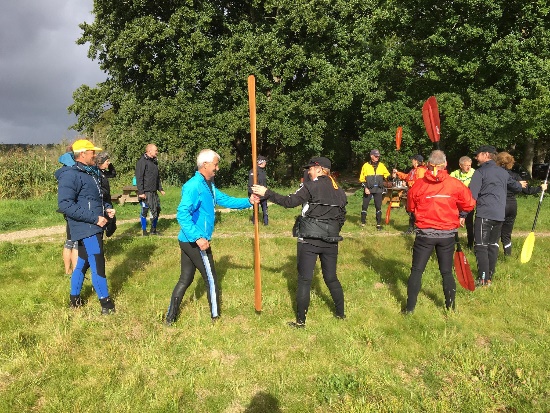 Lørdag den 12. juni		Lundø og Louns Bredning		
Søndag den 4. juli		Rørbæk Sø			
Lørdag den 14. august		Handbjerg Marina til Struer		
Lørdag den 4. september		Vejlefjord – Albuen til Daugårdstrand	
Lørdag den 25. september		Tjele Langsø			
Lørdag den 6. november		Koldtvands-kursus
Søndag den 14. november		Hald Sø
Onsdag den 15. december		Lys-tur på Sunds Sø kl. 18.00 (med æbleskiver, bål & sauna)

Generel info:
Minimum 6 deltagere, dog Tjele Langsø minimum 10 deltagere.
Alle deltager i pakning af udstyr og trailer og den fælles oprydning, når vi kommer hjem.
Alle betaler 50,00 kr. til brændstof til kørslen.
Der er en turleder på hver tur, og turlederen har ansvaret for at turen afvikles forsvarligt (jf. kajakhåndbogen).
Det er turlederens ansvar at vurdere, om roeren er rutineret nok til at deltage i den enkelte tur.
For hver tur gælder en bindende tilmeldingsfrist ca. 14 dage før turen.
Der kommer en separat mail for hver tur med tilmeldingsfrist og nærmere info om den pågældende tur.
For at kunne deltage på turene, skal man være frigivet til Sunds Sø og have demonstreret en egen- og makkerredning for en instruktør i indeværende sæson (dvs. inden deltagelse på ture ud af søen).
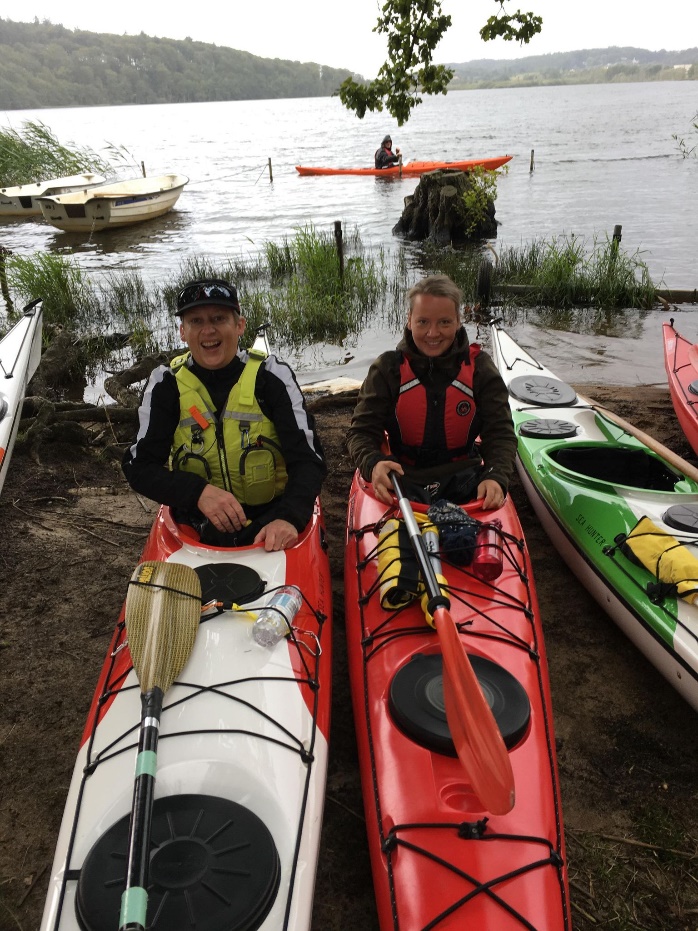 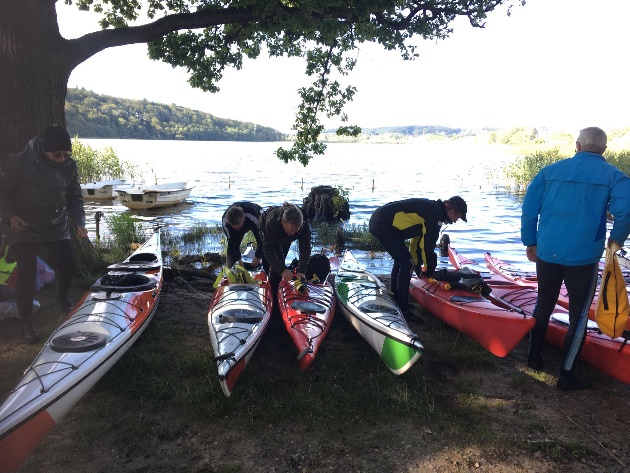 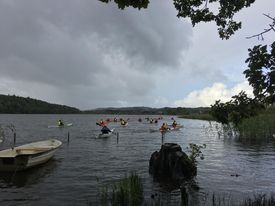 